ชื่อคณะ/สำนัก/หน่วยงาน ………………………...............ชื่อเว็บไซต์ ........................................................................................................ เดือน........................... พ.ศ. ...........................ผู้ให้ข้อมูล														 (.................................................)														ตำแหน่ง.......................................														........ / ............................ /..........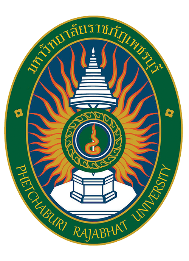 ศูนย์เทคโนโลยีดิจิทัล มหาวิทยาลัยราชภัฏเพชรบุรีแบบฟอร์มรายงานความก้าวหน้าในการพัฒนาเว็บไซต์ ระดับคณะลำดับที่หลักเกณฑ์กิจกรรมผลการดำเนินงานผลการดำเนินงานอธิบายรายละเอียดข้อมูล / (ใส่ URL)ลำดับที่หลักเกณฑ์กิจกรรมมีไม่อธิบายรายละเอียดข้อมูล / (ใส่ URL)1.รูปแบบการนำเสนอเว็บไซต์อยู่ภายใต้โดเมนของมหาวิทยาลัย (.pbru.ac.th)1.รูปแบบการนำเสนอมีรูปแบบการนำเสนอข้อมูลที่น่าสนใจ ง่ายต่อการเข้าถึง1.รูปแบบการนำเสนอนำเสนอในรูปแบบเว็บไซต์อย่างน้อย 2 ภาษา (คุณลักษณะที่ควรมี)1.รูปแบบการนำเสนอมีการตั้งชื่อ URL ตามหลัก Search Engine Friendly (SEF)2.เนื้อหาที่นำเสนอมีการปรับปรุงข้อมูลอย่างสม่ำเสมอ2.เนื้อหาที่นำเสนอมีขนาดและจำนวนเว็บเพจที่เพิ่มขึ้นจากเดิม2.เนื้อหาที่นำเสนอมีการเพิ่มจำนวนบทความวิชาการและงานวิจัย2.เนื้อหาที่นำเสนอมีการเพิ่มจำนวนดิจิตอลไฟล์2.เนื้อหาที่นำเสนอมีจำนวนบทความวิชาการ และการอ้างอิงบทความทางวิชาการ ใน Google Scholar2.เนื้อหาที่นำเสนอมีการเชื่อมโยงเนื้อหาภายในเว็บไซต์ กับโซเชียลมีเดียต่างๆ เช่น  Facebook , Twitter เป็นต้น3. ความถูกต้องและความสมบูรณ์ของข้อมูลที่นำเสนอนำเสนอข้อมูลที่ถูกต้อง และเป็นปัจจุบัน3. ความถูกต้องและความสมบูรณ์ของข้อมูลที่นำเสนอมีการแปลงเอกสารจาก non-electronic format  เป็น electronic format3. ความถูกต้องและความสมบูรณ์ของข้อมูลที่นำเสนอมีการนำเสนอดิจิตอลไฟล์ที่มีคุณภาพ เช่น การตั้งชื่อ, การใส่ meta data ให้กับไฟล์เอกสาร เป็นต้น4.ด้านคุณภาพและความเป็นปัจจุบันของเนื้อหาเนื้อหาด้านข้อมูลทั่วไป4.ด้านคุณภาพและความเป็นปัจจุบันของเนื้อหาประวัติความเป็นมา4.ด้านคุณภาพและความเป็นปัจจุบันของเนื้อหาวิสัยทัศน์ พันธกิจ4.ด้านคุณภาพและความเป็นปัจจุบันของเนื้อหาโครงสร้างการบริหาร อํานาจหน้าที่4.ด้านคุณภาพและความเป็นปัจจุบันของเนื้อหาข้อมูลการติดต่อ ประกอบด้วย ที่อยู่ เบอร์โทรศัพท์ โทรสาร4.ด้านคุณภาพและความเป็นปัจจุบันของเนื้อหาพิกัดละติจูดและลองจิจูด ที่ตั้ง แผนที่ของหน่วยงานที่อยู่ไปรษณีย์อิเล็กทรอนิกส์ (e-Mail Address) ของบุคคลภายในหน่วยงานที่รับผิดชอบข้อมูล เช่น ผู้ดูแลเว็บไซต์ (Webmaster) เป็นต้นเนื้อหาด้านข้อมูลผู้บริหาร อาจารย์ บุคลากรข้อมูลบุคลากรสายวิชาการ 
(อาจารย์ประจำสาขา)ข้อมูลบุคลากรสายสนับสนุนข้อมูลผู้บริหารประจำคณะ เช่น 
ข้อมูลคณบดี / รองคณบดีรายชื่อคณะกรรมการบริหารรายชื่อคณะกรรมการประจำคณะเนื้อหาด้านหลักสูตร/การเข้าศึกษาต่อ เนื้อหาด้านบทความวิชาการ / งานวิจัยเนื้อหาด้านข่าว กิจกรรม และแกลอรี่ภาพข่าวประชาสัมพันธ์ทั่วไปประกาศของคณะและหน่วยงานปฏิทินกิจกรรมเนื้อหาข้อมูลด้านการบริการต่างๆของคณะแบบฟอร์มที่เกี่ยวข้องและดาวน์โหลดได้5.การสร้าง Rich and Media Filesมีจำนวน Rich Files  ได้แก่ เอกสารอิเล็กทรอนิกส์ในรูปแบบ .pdf, .doc, .ppt เพื่มมากขึ้น5.การสร้าง Rich and Media Filesมีจำนวน Media Files (เสียง วิดีโอ ภาพ) เช่น .jpg, .jpeg, .png, .gif เพิ่มมากขึ้น6.เทคนิคการทำ Search Engine Optimization (SEO)มีการตั้งชื่อ Title ที่ถูกต้อง6.เทคนิคการทำ Search Engine Optimization (SEO)มีการใส่ Descriptive Meta Tags6.เทคนิคการทำ Search Engine Optimization (SEO)ใช้เทคนิคการเขียน content ตามหลัก SEO6.เทคนิคการทำ Search Engine Optimization (SEO)มีการเพิ่มปริมาณของจำนวน  Internal link และ external link6.เทคนิคการทำ Search Engine Optimization (SEO)มีคุณสมบัติ mobile friendly (โดยใช้ Google Mobile-Friendly Test)6.เทคนิคการทำ Search Engine Optimization (SEO)มีการสร้างไฟล์ Robots.txt6.เทคนิคการทำ Search Engine Optimization (SEO)มีการทำ XML site map7.ความมั่นคงและปลอดภัยมีการเชื่อมโยงเว็บไซต์กับเครื่องมือวิเคราะห์ความเคลื่อนไหวของเว็บไซต์ (Google Analytics)7.ความมั่นคงและปลอดภัยมีการเชื่อมโยงเว็บไซต์กับเครื่องมือวิเคราะห์ของเว็บมาสเตอร์ (Google Webmaster Tool)7.ความมั่นคงและปลอดภัยมีการติดตามรายงานความปลอดภัยจากเครื่องมือตรวจสอบและติดตามความปลอดภัย (Google Safe Browsing) เพื่อตรวจสอบและติดตามมัลแวร์ และฟิชชิ่ง ที่ไม่พึงประสงค์7.ความมั่นคงและปลอดภัยมีการเข้ารหัสข้อมูล เช่น SSL, https